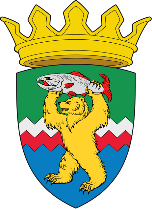 РОССИЙСКАЯ ФЕДЕРАЦИЯКАМЧАТСКИЙ КРАЙЕЛИЗОВСКИЙ МУНИЦИПАЛЬНЫЙ РАЙОНДУМА ЕЛИЗОВСКОГО МУНИЦИПАЛЬНОГО РАЙОНАРЕШЕНИЕ31 октября 2023 № 1895	г. Елизово137 (внеочередная) сессия Рассмотрев предложение Администрации Елизовского муниципального района о безвозмездной передаче муниципального имущества Елизовского муниципального района в собственность Новолесновского сельского поселения, руководствуясь ст. 14, 50 Федерального закона от 06.10.2003 № 131-ФЗ «Об общих принципах организации местного самоуправления в Российской Федерации», Уставом Елизовского муниципального района, Положением о порядке управления и распоряжения муниципальным имуществом в Елизовском муниципальном районе,Дума Елизовского муниципального районаРЕШИЛА: Согласовать перечень объектов муниципального имущества Елизовского муниципального района, передаваемых безвозмездно в собственность Новолесновского сельского поселения для решения вопросов местного значения поселения, согласно приложению к настоящему решению.Председатель Думы Елизовскогомуниципального района					                      А.Ю. ЛипатовПриложение к решению Думы Елизовскогомуниципального района от 31.10.2023 № 1895Перечень объектов муниципального имущества Елизовского муниципального района, передаваемых безвозмездно в собственность Новолесновского сельского поселенияО согласовании перечня объектов муниципального имущества Елизовского муниципального района, передаваемых в собственность Новолесновского сельского поселения для решения вопросов местного значения поселенияIПолное наименование организацииПолное наименование организацииПолное наименование организацииАдрес местонахождения имуществаАдрес местонахождения имуществаАдрес местонахождения имуществаIIПолное наименование организации, на балансе которой находится предлагаемое к передаче имуществоАдрес места нахождения организации, на балансе которой находится предлагаемое к передаче имуществоНаименование имуществаАдрес места нахождения имуществаИндивидуализирующие характеристики имущества Пункт __ части __ статьи 50 Федерального закона от 06.10.2003 г. № 131-ФЗ1КвартираКамчатский край, Елизовский район, п. Лесной, пер. Лесной, д. 2, кв. 1Общая площадь 51,9 кв.м, кадастровый номер 41:05:0101019:168п. 1 ч. 1 ст. 50 Федерального закона от 06.10.2003 № 131-ФЗ